О подготовке и проведении Новогодней елки Губернатора Красноярского краядля детей Восточной группы районов Красноярского краяРуководствуясь статьей 30, 35 Устава города Канска, ПОСТАНОВЛЯЮ:Отделу культуры администрации г. Канска (Л.В. Шляхтова) организовать и провести 20 декабря 2015 года в Муниципальном бюджетном учреждении культуры «Городской Дом культуры г. Канска» (далее – ГДК г. Канска) Новогоднюю елку Губернатора Красноярского края для детей Восточной группы районов Красноярского края (далее – Новогодняя елка Губернатора края) с 11.30 до 15.00.Утвердить состав организационного комитета (Приложение № 1).Утвердить программу мероприятий проведения Новогодней елки Губернатора края (Приложение № 2).Утвердить план организационных мероприятий (Приложение № 3). Утвердить схему ледового городка на площадке возле ГДК г. Канска (Приложение № 4).Начальнику Отдела культуры администрации г. Канска (Л.В. Шляхтова) уведомить МО МВД России «Канский» (Н.В. Банин) о проведении мероприятия, рекомендовать организовать охрану правопорядка и общественной безопасности в местах проведения мероприятия.Начальнику Отдела культуры администрации г. Канска (Л.В. Шляхтова) уведомить отдел г. Канска управления ФСБ России по Красноярскому краю (С.Н. Николин), Управление по делам ГО и ЧС г. Канска (В.И. Орлов) о проведении мероприятия.Муниципальному унитарному предприятию «КанскийЭлектросетьсбыт» (А.М. Береснев) предложить обеспечить бесперебойную подачу электроэнергии во время проведения мероприятия, подключение звуковой аппаратуры и торговых рядов согласно плану организационных вопросов, обеспечить дополнительное освещение во время обустройства ледяного городка на площадке возле ГДК г. Канска.Муниципальному казенному учреждению «Управление образования администрации г. Канска» (А.П. Панов) обеспечить участие делегации учащихся 3 – 5 классов образовательных организаций г. Канска в мероприятии и информацию о проведении мероприятий для учащихся школ города.Отделу экономического развития и муниципального заказа администрации г. Канска (С.В. Юшина) организовать работу торговых точек на площадке возле ГДК г. Канска во время проведения мероприятия, предложить руководителям торговых организаций и промышленных предприятий организовать праздничное оформление торговых точек.Муниципальному учреждению «Служба заказчика» (Ю.М. Лосева) определить места стоянки автобусов, грузового, легкового автотранспорта участников и гостей мероприятия,обеспечить резервный транспорт для перевоза участников мероприятия.КГБУЗ «Канская межрайонная больница» (В.А. Шиповалов)рекомендовать организовать дежурство машины скорой помощи во время проведения мероприятия на площадке возле ГДК г. Канска и медицинское обслуживание участников мероприятия в местах проведения мероприятия. КГБУЗ «Канская межрайонная детская больница» (А.В. Бобрик) обеспечить дежурство врача педиатрав период проведения мероприятия в зрительном зале ГДК г. Канска 20.12.2015 года с 11-30 до 15-00 часов.ФГКУ «10 отряд ФПС по Красноярскому краю» (С.Н.Железнов) организоватьобеспечение пожарной безопасности при проведении мероприятия, обеспечить дежурство пожарной машины во время проведения мероприятия на площадке возле ГДК г. Канска.Территориальному отделу в г. Канске Управления Федеральной службы по надзору в сфере защиты прав потребителей и благополучия человека по Красноярскому краю (Н.П. Безгодов) организовать обеспечение контроля за соблюдением санитарного законодательства в местах организации питания, а также месте проведения Новогодней елки Губернатора края.Ведущему специалисту Отдела культуры администрации г. Канска (А.В. Назарова) разместить данное постановлениена официальном сайте муниципального образования город Канск в сети Интернет, обеспечить информационное сопровождение по подготовке и проведению Новогодней елки Губернатора края в СМИ г. Канска. Контроль за исполнением настоящего постановления оставляю за собой.Постановление вступает в силу со дня подписания.Глава города Канска                                                                                 Н.Н. КачанПриложение № 1 к Постановлению администрации г. Канскаот 03.12.2015г. № 1791Состав организационного комитета по подготовке и проведению Новогодней елки Губернатора Красноярского края для детей Восточной группы районов Красноярского краяЗаместитель главы города по социальной политике                                                                       Н.И. КнязеваПрограмма мероприятий проведения Новогодней елки Губернатора краяЗаместитель главы города по социальной политике                                                                       Н.И. КнязеваПриложение № 3 к Постановлению администрации г. Канскаот 03.12.2015г. № 1791План организационных мероприятий по подготовке и проведению новогодней елки Губернатора краяЗаместитель главы города по социальной политике                                                                       Н.И. КнязеваАвтостоянка                                                                 Ул. Парижской Коммуны	ЕлкаЗаместитель главы города по социальной политике                                                                       Н.И. Князева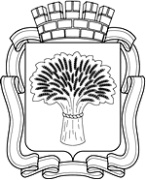 Российская ФедерацияАдминистрация города Канска
Красноярского краяПОСТАНОВЛЕНИЕРоссийская ФедерацияАдминистрация города Канска
Красноярского краяПОСТАНОВЛЕНИЕРоссийская ФедерацияАдминистрация города Канска
Красноярского краяПОСТАНОВЛЕНИЕРоссийская ФедерацияАдминистрация города Канска
Красноярского краяПОСТАНОВЛЕНИЕРоссийская ФедерацияАдминистрация города Канска
Красноярского краяПОСТАНОВЛЕНИЕ03.12.2015г.№1791КачанНадежда Николаевнаглава города Канска, председатель организационного комитетаКнязева Наталья Ивановна Члены организационного комитета:ДжаманСергей ДмитриевичКадачНина ВладимировнаЩербатыхЮлия СафиулловнаБезгодовНиколай ПрокопьевичБереговАлександр Александровичзаместитель главы города Канска по социальной политике, заместитель председателя организационного комитета первый заместитель главы города Канска по вопросам жизнеобеспечениязаместитель главы города поэкономике и финансамзаместитель главы города по правовому и организационному обеспечению управлению муниципальным имуществом и градостроительству. Начальник УАСИ администрации г. Канскаруководитель Территориального отдела в г. Канске Управления Федеральной службы по надзору в сфере защиты прав потребителей и благополучия человека по Красноярскому краю (по согласованию)заместитель директора Центра международных и региональных культурных связей (по согласованию)БанинНиколай ВикторовичБересневАндрей МихайловичГрищенко Любовь ДмитриевнаДементьеваОльга НиколаевнаДмитриеваЮлия АнатольевнаЖелезновНиколай ВикторовичИванова Елена НиколаевнаЛосева Юлия МихайловнаНиколин Сергей НиколаевичОрлов Владимир Ивановичначальник МО МВД России «Канский» (по согласованию)директор МУП «КанскийЭлектросетьсбыт» (по согласованию)директор МБУК ГДК г. Канска (по согласованию)специалист I категории Отдела культуры администрации г. Канска (по согласованию)главный специалист Отдела культуры администрации г. Канска (по согласованию)начальник ФГКУ «10 отряд ФПС по Красноярскому краю» (по согласованию)начальник отдела информации и связей с общественностью министерства культуры края (по согласованию)директор МКУ «Служба заказчика» (по согласованию)начальник Отделения в г. Канске УФСБ России по Красноярскому краю (по согласованию)начальник МКУ ГО и ЧСПановАндрей ПетровичСумаковаАнжела ГеннадьевнаСупрун Юлия ЮрьевнаЮшина Светлана ВитальевнаШляхтоваЛариса ВладимировнаШиповаловВалерий Анатольевичначальник МКУ «Управление образования администрации г. Канска» директор Центра международных и региональных и культурных связей (по согласованию)заместитель начальника МКУ «Управление социальной защиты населения» (по согласованию)начальник отдела экономического развития и муниципального заказа администрации г. Кансканачальник Отдела культуры администрации г. КанскаГлавный врач КГБУЗ «Канская межрайонная больница» (по согласованию)Приложение № 2 к Постановлению администрации г. Канскаот 03.12.2015г. № 1791Время проведенияНаименование мероприятияМесто проведенияОтветственный11.30-12.00Театрализованный концерт, посвященный открытию Новогодней елки Губернатора края с участием творческих коллективов города. Часть 1Площадка возле ГДК г. КанскаОтдел культуры администрации г. Канска(Шляхтова Л.В.)ГДК г. Канска(Грищенко Л.Д.)12.00-12.45Интерактивная часть.Площадки:- «Снежная крепость»;- «Мыльное шоу»;- «Мультзона»Фойе ГДК г. КанскаМинистерство культуры Красноярского края (Иванова Е.Н)Центр международных и культурных связей (Сумакова А.Г.)Отдел культуры администрации г. Канска (Шляхтова Л.В)13.00-14.00Театрализованное представление.Балет П.И. Чайковского «Щелкунчик» Зрительный зал ГДК г. КанскаМинистерство культуры Красноярского края (Иванова Е.Н)Центр международных и культурных связей (Сумакова А.Г.)Отдел культуры администрации г. Канска (Шляхтова Л.В)ГДК г. Канска(Грищенко Л.Д.)14.00-14.30Вручение подарков Губернатора краяФойе ГДК г. КанскаЦентр международных и культурных связей (Берегов А.А.)Отдел культуры администрации г. Канска (Шляхтова Л.В)ГДК г. Канска(Грищенко Л.Д.)14.10-15.00Театрализованный концерт, посвященный открытию Новогодней елки Губернатора края с участием творческих коллективов города. Часть 2Площадка возле ГДК г. КанскаОтдел культуры администрации г. Канска(Шляхтова Л.В.)ГДК г. Канска(Грищенко Л.Д.)№Наименование мероприятийДатаОтветственный1.Организация работы площадки возле ГДК г. КанскаОрганизация работы площадки возле ГДК г. КанскаОрганизация работы площадки возле ГДК г. Канска1.1.Художественное оформление ледового городкас 01.12.2015 по 19.12.2015ИП Рябушкин Н.С.ГДК г. Канска(Грищенко Л.Д.)1.2.Установка елкис 18.12.2015 по 19.12.2015ГДК г. Канска (Грищенко Л.Д.)МУП «ТС и СО» (Шестов В.А.)1.3.Изготовление и установка малого  помоста, 2-х боковых лестниц, расчистка площади от снега, подсыпка территории к 20.12.2015МУП «ТС и СО»(Шестов В.А.)1.4.Оформление сцены:- декорационное оформление;- установка светодиодного экранак 20.12.2015Центр международных и культурных связей (Сумакова А.Г.)Администрация г. Канска(Князева Н.И.)Отдел культуры администрации г. Канска (Шляхтова Л.В)ГДК г. Канска(Грищенко Л.Д.)1.5.Обеспечение художественной подсветки ледовых фигур, установка дополнительных прожекторов, согласно схемы ледового городка к 19.12.2015ГДК г. Канска(Грищенко Л.Д.)МУП «КанскийЭлектросетьсбыт» (Береснев А.М.), МУП «ТС и СО»(Шестов В.А.)1.6.Обеспечениебесперебойнойподачи электроэнергии на площадку возле  ГДК г. Канска для озвучивания помоста, освещения помоста и ледовых фигур, подключения к электропитанию торговых точек20.12.2015с 11.00 до 15.00МУП «КанскийЭлектросетьсбыт» (Береснев А.М.)1.7.Закрыть движение автотранспорта:- по ул. Советская от ул. Краснопартизанская до ул. Московская;- по ул. Советская от ул. Московская до ул. Парижской Коммуны,- по ул. Парижской Коммуны от ул. Пролетарская до ул. Ленина- по ул. Горького от ул. Пролетарская до ул. Ленина путем установки ограждений и дорожной знаковой информации20.12.201510.00-16.00с 03.12.2015 по 01.03.2015МО МВД России «Канский» (Н.В. Банин),МУП «ТС и СО» (Шестов В.А.)1.8.Подключение музыкальной аппаратуры на малом помосте (мощность не менее 40 кВт, 380 вольт)20.12.2015к 11.00 МУП «КанскийЭлектросетьсбыт» (Береснев А.М.)1.9.Обеспечить охрану правопорядка:- во время проведения работ по изготовлению ледового городка,- в период проведения мероприятияс 03.12.2015 по 19.12.201520.12.2015с 10.00 – 16.00МО МВД России «Канский» (Н.В. Банин)1.10.Обследовать площадку, организовать дежурство сотрудников во время проведения мероприятия20.12.2015МКУ «Управление по делам ГО и ЧС» (Орлов В.И.)1.11.Обеспечить звуковое оформление мероприятия20.12.2015ГДК г. Канска (Грищенко Л.Д.)1.12.Организовать работу торговых точек на площадке возле ГДК г. Канска в период проведения мероприятия за исключением торговли спиртными напитками и пивом, а также использования стеклянной тары для безалкогольных напитков.20.12.2015с 11.30 до 15.00Администрация г. Канска (Кадач Н.В.),Отдел экономического развития и муниципального заказа администрации г. Канска (Юшина С.В.)1.13.Обеспечение противопожарной охраны20.12.2015ФГКУ 10 отряд ФПС по Красноярскому краю (Железнов С. Н.)1.14.Обеспечение дежурства машины скорой помощиОбеспечение дежурства врача педиатра в период проведения мероприятия в зрительном зале ГДК г. Канска 20.12.2015с 12.00 – 14.0020.12.2015 с 11-30 до 15-00КГБУЗ «Канская межрайонная больница»(Шиповалов В.А.)КГБУЗ «Канская межрайонная детская больница»(Бобрик А.В.)1.15.Изготовление специальных пропусков на автомобили согласно макетудо 20.12.2015Центр международных и культурных связей (Сумакова А.Г.)1.16.Организация кураторами выдачи пропусков на иногородний транспорт в день проведения мероприятия20.12.2015МКУ «Управление социальной защиты населения»(Супрун Ю.Ю)1.17.Информационное обеспечение:работасо СМИ по информированию жителей городао проведении мероприятия на площади возле ГДК г. Канскадо 20.12.2015Центр международных и культурных связей (Сумакова А.Г.)Отдел культуры администрация г. Канска (Назарова А.В.)1.18.Написание сценарияпроведения уличного театрализованного концерта, посвященного открытию Новогодней елки Губернатора края с участием творческих коллективов городаи режиссура мероприятиядо 10.12.2015ГДК г. Канска (Грищенко Л.Д.)1.19.Работа игровых площадок на площади возле ГДК г. Канска20.12.2015с 11.30 до 12.00с 14.10 до 15.00ГДК г. Канска (Грищенко Л.Д.)1.20.Дежурный транспорт:- ГАЗ 3102 С 429 КА-ГАЗ 322132 В 872 ЕМ20.12.2015Администрация города Канска (Джаман С.Д., Башкиров Г.Ф.)Отдел культуры администрации г. Канска (Шляхтова Л.В.)1.21.Предоставление резервногогенератора для подачи электропитания20.12.2015с 11.00 – 15.00МКУ «Управление по делам ГО и ЧС» (Орлов В.И.)1.22.Доставка и установка генератора на площадке возле ГДК, доставка обратно в МКУ «Управление по ГО и ЧС г. Канска»20.12.2015с 9.00 до 16.00МУП ТС и СО (Шестов В.А.)1.23.Обеспечить топливо для генератора19.12.2015МКУ «Управление по делам ГО и ЧС» (Орлов В.И.)1.24.Реклама в городе:утверждение эскиза баннераразмещение баннеровдо 20.12.2015Центр международных и культурных связей (Сумакова А.Г.)МКУ УАСИ (Апанович Т.А.)1.25.Монтаж и демонтаж оформительских элементов ГДК г. Канска с 17.12.2015 по 20.12.2015МУП ТС и СО (Шестов В.А.)1.26.Уличный театрализованный концерт с участием творческих коллективов города20.12.2015 с 11.30 до 12.00с 14.10 до 15.00ГДК г. Канска (Грищенко Л.Д.)2.Организация проведения Новогодней елки Губернатора Красноярского края в ГДК г. КанскаОрганизация проведения Новогодней елки Губернатора Красноярского края в ГДК г. КанскаОрганизация проведения Новогодней елки Губернатора Красноярского края в ГДК г. Канска2.1.Проведение совещаний по вопросам подготовки и проведения мероприятия до 20.12.2015Министерство культуры Красноярского края (Веселина Т.В.)Администрация г. Канска (Качан Н.Н.)2.2.Формирование списков детей от г. Канска со справками о состоянии здоровья, справками о состоянии эпидемиологического благополучиядо 18.12.2015МКУ «Управление образования г. Канска»(Панов А.П.)2.3.Согласование и подготовка мест питания детей из территорий – участников Новогодней елки Губернатора края и творческих коллективов – участников представления:- составление графика питания;- заключение договоров на питание до 10.12.2015МКУ «Управление образования г. Канска»(Панов А.П.)МАОУ Гимназия № 4(Шумачкова О.А.)ИП Печерский Ю.А.Отдел культуры администрации г. Канска (Шляхтова Л.В.)Центр международных и культурных связей(Берегов А.А.)2.4.Организация работы кураторов20.12.2015МКУ «Управление социальной защиты населения»(Супрун Ю.Ю)2.5.Охрана правопорядка во время проведения мероприятия20.12.2015с 12.00 до 15.30 часовМО МВД России «Канский»(Банин Н.В.)2.6.Обследовать площадку, организовать дежурство сотрудников во время проведения мероприятия20.12.2015МКУ «Управление по делам ГО и ЧС» (Орлов В.И.)2.7.Подготовка помещений ГДК г. Канска для приема делегаций из муниципальных образований краядо 17.12.2015Отдел культуры администрации г. Канска(Шляхтова Л.В.)ГДК г. Канска (Грищенко Л.Д.)2.8.Подготовка схемы распределения помещений ГДК г. Канска для артистов, членов организационного комитета, технических службдо 05.12.2015 ГДК г. Канска (Грищенко Л.Д.)Центр международных и региональных связей(Берегов А.А., Данилович Л.Г.)2.9.Подготовка схемы рассадки в заледо 10.12.2015Министерство культуры Красноярского края(Иванова Е.Н.)Центр международных и региональных связей(Берегов А.А.)ГДК г. Канска (Грищенко Л.Д.)2.10.Обеспечение питьевой бутилированной водой участников делегаций из муниципальных образований края и творческих коллективов в ГДК г. Канскадо 18.12.2015Центр международных и региональных связей(Берегов А.А)ГДК г. Канска (Грищенко Л.Д.)2.11.Монтаж и демонтаж светового и звукового оборудования на сцене ГДК г. Канскас 17.12.2015 по 20.12.2015Центр международных и региональных связей(Сумакова А.Г., Берегов А.А.)ГДК г. Канска (Грищенко Л.Д.)2.12.Установка экрана на сцене ГДК г. Канска с 19.12.2015 по 20.12.2015Центр международных и региональных связей(Сумакова А.Г., Берегов А.А.)ГДК г. Канска (Грищенко Л.Д.)2.13.Подготовка сценарного плана и согласование сценарияк 10.12.2015Министерство культуры Красноярского края(Иванова Е.Н.)Центр международных и региональных связей(Сумакова А.Г.)Отдел культуры администрации г. Канска(Шляхтова Л.В.)2.14.Проведение репетицийдо 20.11.2015Центр международных и региональных связей(Сумакова А.Г., Данилович Л.Г.)Отдел культуры администрации г. Канска(Шляхтова Л.В.)ГДК г. Канска (Грищенко Л.Д.)2.15.Подготовка сценариев и согласование программы интерактивных площадок в фойе ГДК г. Канскак 10.12.2015Центр международных и региональных связей(Сумакова А.Г., Данилович Л.Г.)Отдел культуры администрации г. Канска(Шляхтова Л.В.)ГДК г. Канска (Грищенко Л.Д.)2.16.Размещение интерактивных площадок в фойе ГДК г. Канска:- «Снежная крепость»;- «Мыльное шоу»;- «Мультзона»до 18.12.2015Центр международных и региональных связей(Сумакова А.Г., Данилович Л.Г.)Отдел культуры администрации г. Канска(Шляхтова Л.В.)ГДК г. Канска (Грищенко Л.Д.)2.17.Обеспечение работы технических служб ГДК г. Канска20.12.2015ГДК г. Канска (Грищенко Л.Д.)2.18.Обеспечить монтаж, демонтаж и оформление елки Губернатора края18.12.201513.01.2015ГДК г. Канска (Грищенко Л.Д.)2.19.Обеспечение охранного режима ГДК г. Канска и контроля за соблюдением правил пожарной безопасности20.12.2015Министерство культуры Красноярского края(Устюгов М.К.)Администрация г. Канска(Джаман С.Д.)2.20.Определение мест парковки для автотранспорта (технических служб, автобусов муниципальных образований, творческих коллективов, приглашенных VIP гостей), согласование с ГУ МВД по Красноярскому краю:стоянка около гаражей администрации города, площадка ДШИ № 1 по ул. Краснопартизанская, 64/3, около гостиницы «Сибирь».Обеспечение охраны правопорядка20.12.2015с 10.00 до 20.00Администрация г. Канска(Джаман С.Д.)МКУ «Служба заказчика»(Лосева Ю.М.)МО МВД России «Канский»(Банин Н.В.)Министерство культуры Красноярского края(Устюгов М.К.)2.21.Обеспечить проживание в гостинице «Сибирь» участников театрализованного концертас 18.12.2015 по 20.12.2015МУП «КХ г. Канска»(Моор В.Л.)2.22.Обеспечить работу кураторов для артистов – участников представленияс 19.12.2015 по 21.12.2015ГДК г. Канска (Грищенко Л.Д.)Приложение № 4 к Постановлению администрации г. Канскаот 03.12.2015г. № 1791